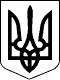 УКРАЇНАЖИТОМИРСЬКА ОБЛАСТЬНОВОГРАД-ВОЛИНСЬКА МІСЬКА РАДАМІСЬКИЙ ГОЛОВАРОЗПОРЯДЖЕННЯвід 30.10.2020 № 439(К)    Про внесення змін до розпорядження міського голови    від 13.05.2020 №188(к) „Про  перерозподіл обов’язків     між   тимчасово  виконувачем  повноважень  міського    голови, секретарем міської ради, першим заступником     міського    голови,    заступником    міського     голови,     заступником міського голови- начальником фінансового     управління    міської    ради    і   керуючого   справами    виконавчого  комітету міської ради“ Керуючись частиною другою, пунктами 2, 7, 19, 20 частини четвертої статті 42  Закону України „Про місцеве самоврядування в Україні“, рішеннями                               від 27.02.2020 № 864 „Про дострокове припинення повноважень Новоград-Волинського міського голови Весельського В.Л.“, від 22.10.2020 № 1039„Про внесення змін у додатки 1, 2 до рішення міської ради від 22.12.2017 № 433 “Про затвердження структури та загальної чисельності працівників міської ради та її виконавчих органів“, враховуючи розпорядження міського голови від 23.10.2020 № 404(к) „Про переведення Ящук І.К.“ з метою удосконалення координації діяльності окремих галузей життєдіяльності міської ради:       1. Внести зміни до розпорядження міського голови від 13.05.2020 № 188(к) ”Про перерозподіл обов’язків між тимчасово виконувачем міського голови, секретарем міської ради, першим заступником міського голови, заступниками міського голови, заступником міського голови-начальником фінансового управління міської ради та керуючим справами виконавчого комітету міської  ради“, а саме:       1.1. У тексті розпорядження слова „Заступник міського голови-начальник фінансового управління міської ради“ вилучити. 1.2. У додатку 1 розділ „Заступник міського голови-начальник фінансового управління міської ради (Ящук І.К.)“вилучити.  1.3. Додаток 2 викласти в новій редакції (додаток 2).  2. Координацію та контроль діяльності відділу з питань охорони здоров'я та медичного забезпечення міської ради покласти на заступника міського голови Гвозденко О.В.  3. Координацію та контроль діяльності фінансового управління міської ради залишаю за собою.       4. Відділу інформації та зв’язків з громадськістю міської ради (Талько О.М.) оприлюднити це розпорядження на офіційному сайті міської ради.       5. Контроль за виконанням цього розпорядження  залишаю за собою.Тимчасово виконувачповноважень міського голови, секретар міської ради				підпис існує	  О.А.Пономаренко                                                                              Додаток 2     до розпорядження міського голови                                                                              від 30.10.2020 № 439(к)Порядок виконання повноважень міського голови та обов'язків секретаря міської ради, першого заступника міського голови, заступника міського голови та керуючого справами виконавчого комітету міської ради в разі їх тимчасової відсутності   Встановити,   що    на   період   тимчасової   відсутності посадової особи (відпустка,   тимчасова непрацездатність, відрядження та інше) обов’язки виконують:Примітка:    повноваження     міського     голови   на   період   відсутності    секретаря міської   ради   можуть    уточнюватися    і    визначатися   в   кожному    конкретному випадку залежно від обставин.Керуючий справами                                  підпис існує                              Д.А. Ружицькийвиконавчого комітету міської ради